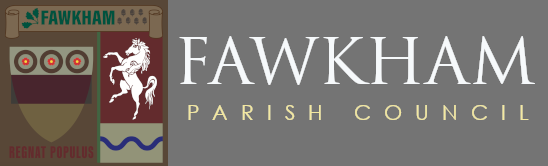 FAWKHAM PARISH COUNCIL I hereby summon you to attend the meeting of Fawkham Parish Council to be held at Fawkham Village Hall, on Thursday 20th January 2022 at 7.30pm to transact the following business.								Grace Champion								Clerk to Fawkham Parish CouncilMembers of the Parish Council: Cllr Laura Evans (Chair), Cllr Duncan Harker, Cllr Maxine Fothergill, Cllr Lucie Sleeman, Cllr Will JohnstoneParish Council Meeting AgendaApologies for Absence: Declarations of Interest for items relating to the Agenda: Councillors to make any declarations that may be required by virtue of the Parish Council’s adopted Code of Conduct.Members of the Public: The Council’s meetings are open to the public, however, only the first half hour is given for members of the public to raise any matters and partake in discussions. There are no further opportunities for members of the public to speak during the full Parish Council meeting. At the end of the agenda items the public will be asked to leave if the council will be discussing confidential matters.Planning applications: 21/04217/FUL - 1 And 2 Hillside Cottages Fawkham Road Fawkham Longfield Kent DA3 7BD - Erection of mirrored two-storey rear/side extension to both Nos. 1 & 2 Hillside Cottages, new side gate and alterations to fenestration. 
Consultation Deadline – 1st Feb 2022.21/04227/FUL - Chudleigh Castle Hill Hartley Longfield Kent DA3 7BQ - Demolition of the existing bungalow and one outbuilding structure. Erection of a replacement dwelling and double garage with associated driveway and landscaping.  Consultation Deadline – 31st Jan 2022. Planning updates:21/03982/AGRNOT - Land Known as Siena Manor Lane Fawkham Kent DA3 8ND - log store to season cut logs REFUSED21/03806/HOUSE - Churchdown House Valley Road Fawkham - Conversion of existing garage to habitable self-contained annexe - REFUSEDFawkham Manor Hospital:
21/03263/DETAIL - details pursuant to condition 12 (loft void and ecological enhancements) of 21/00695/FUL. GRANTED21/03264/DETAIL – details pursuant to condition 24 (external materials) of 21/00695/FUL. GRANTED21/03279/DETAIL - Details pursuant to condition 7 (chimneys) of 21/00696/LBCALT.  GRANTED21/03338/DETAIL - Details pursuant to condition 26 (windows) of 21/00695/FUL.  GRANTED21/03340/DETAIL - Details pursuant to condition 4 (windows) of 21/00696/LBCALT.  GRANTED21/03494/DETAIL - Details pursuant to condition 27 (doors) of 21/00695/FUL. GRANTED21/03523/DETAIL - Details pursuant to condition 5 (doors) of 21/00696/LBCALT.  GRANTEDApprove Minutes: Proposal: to approve as a correct record the minutes of the Parish Council Meetings held on Wednesday 8th December 2021, as attached. Matters Arising: Matters arising relating to the Minutes, not on this agenda.Highways Improvement Plan:Proposal: agreement to pay KCC invoice for £2,500 re a Traffic Regulation Order. Update on costs from KCC, if available, and on confirmation from SDC regarding use of CIL monies to fund the HIP works.Finance Approval:Expenditure and Income - details to be tabled.  Approval of cheques and payments.Parish Precept 2022/23Proposal: to review and agree the budget forecast for 2022/23 and agreement to set the precept for 2022/23 at £23,300. CILDiscussion on options for CIL spendingWelcome back funding:Proposal: agreement on selection of items to request from SDC.Bank mandate/online banking Update.Maintenance issuesInspection shaft covers on village green and in hall car park; step on car park to school footway; filling of salt bins; school path and school footway during winter.KCC MeetingTo discuss upcoming meeting and areas to bring to KCC’s attention.KFRS/KALC Fire Hydrant InitiativeProposal: to discuss initiative and agree next steps/if FPC would like to sign up to this.  Neighbourhood Plan Proposal: to agree the content of a second leaflet to be delivered to all houses in the Parish. Update on other matters.Parish in BloomUpdate.Queen’s Platinum JubileeUpdate on plans and proposals.Chair and Councillors reports:To note any items not listed on the agenda.Open Forum for Councillors to raise matters to be placed on the next agenda: Members are asked to consider agenda items for the next meeting. The details of the agenda item will be sent to the Clerk by the Thursday (one week) before the published meeting. Late details cannot guarantee inclusion on the proposed agenda.Dates for the year 2021/2022: Parish Council Meeting - 17th February 202217th March 202221st April 2022Confidential Item - Planning Enforcement:Proposal: to review, update and agree actions for cases.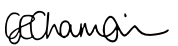 Signed G Champion, Clerk